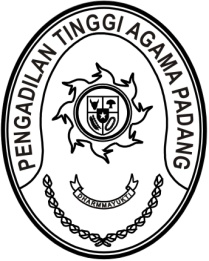 SURAT PENGANTARNomor : W3-A/      /KP.05.2/4/2023Yth. Ketua Pengadilan Agama Maninjau	                18 April 2023 diTempatAssalamu’alaikum Wr. Wb..Demikian kami sampaikan untuk dapat dipergunakan sebagaimana mestinya.		Wassalam, a.n.	KetuaKepala Bagian Perencanaan dan Kepegawaian		IsmailTembusan:Ketua Pengadilan Tinggi Agama Padang (sebagai laporan).TANDA TERIMAYth. Ketua Pengadilan Tinggi Agama PadangdiTempatAssalamu’alaikum Wr. Wb..SURAT PENGANTARNomor : W3-A/0495/KP.05.2/2/2023Yth. Ketua Pengadilan Agama Painan	                10 Februari  2023 diTempatAssalamu’alaikum Wr. Wb..Demikian kami sampaikan untuk dapat dipergunakan sebagaimana mestinya.		Wassalam, a.n.	KetuaKepala Bagian Perencanaan dan Kepegawaian		IsmailTembusan:Ketua Pengadilan Tinggi Agama Padang (sebagai laporan).TANDA TERIMAYth. Ketua Pengadilan Tinggi Agama PadangdiTempatAssalamu’alaikum Wr. Wb..Isi SuratBanyaknyaKeteranganDengan hormat, bersama ini kami kirimkan keputusan pemberian cuti a.n. 
Darda Aristo, S.H.I., M.H.1 SetSet terdiri dari 1 (satu) lembar surat asli untuk Satuan Kerja yang bersangkutan.Guna pengecekan kepastian penerimaan berkas tersebut, kami mohon mengisi tanda terima dan mengirimkan kembali kepada kami via email  tandaterima@pta-padang.go.id dengan Subject : Tanda Terima Surat Izin CutiIsi SuratBanyaknyaKeteranganTelah kami terima keputusan pemberian Darda Aristo, S.H.I., M.H.1 SetSet terdiri dari 1 (satu) lembar surat asli untuk Satuan Kerja yang bersangkutan.Guna pengecekan kepastian penerimaan berkas tersebut, kami mohon mengisi tanda terima dan mengirimkan kembali kepada kami via email  tandaterima@pta-padang.go.id dengan Subject : Tanda Terima Surat Izin CutiTanda TanganTtd dan StempelIsi SuratBanyaknyaKeteranganDengan hormat, bersama ini kami kirimkan keputusan pemberian cuti a.n. 
Sri Fortuna Dewi, S.Ag., M.H.1 SetSet terdiri dari 1 (satu) lembar surat asli untuk Satuan Kerja yang bersangkutan.Guna pengecekan kepastian penerimaan berkas tersebut, kami mohon mengisi tanda terima dan mengirimkan kembali kepada kami via email  tandaterima@pta-padang.go.id dengan Subject : Tanda Terima Surat Izin CutiIsi SuratBanyaknyaKeteranganTelah kami terima keputusan pemberian cuti a.n. Sri Fortuna Dewi, S.Ag., M.H.1 SetSet terdiri dari 1 (satu) lembar surat asli untuk Satuan Kerja yang bersangkutan.Guna pengecekan kepastian penerimaan berkas tersebut, kami mohon mengisi tanda terima dan mengirimkan kembali kepada kami via email  tandaterima@pta-padang.go.id dengan Subject : Tanda Terima Surat Izin CutiTanda TanganTtd dan Stempel